 ПРОЕКТПОЛОЖЕНИЕ ОБ ОТДЕЛЕ МАТЕРИАЛЬНО ТЕХНИЧЕСКОГО СНАБЖЕНИЯКГТУ ИМ. И. РАЗЗАКОВАБишкек, 2022ЛИСТ ИЗМЕНЕНИЙ Общие положенияОтдел материально-технического снабжения (далее - ОМТС) является самостоятельным структурным подразделением КГТУ.ОМТС создается и ликвидируется приказом ректора КГТУОМТС подчиняется непосредственно ректору КГТУ и проректору по АХР КГТУ.ОМТС возглавляет заведующий, назначенный на должность приказом КГТУ.В своей деятельности ОМТС руководствуется Уставом КГТУ и настоящим положением.2. Структура ОМТССтруктуру и штатную численность ОМТС утверждает ректор КГТУ исходя из условий и особенностей деятельности КГТУ по представлению заведующего ОМТС и по согласованию с проректором АХР КГТУ, (Управлением человеческими ресурсами КГТУ и Планово-экономическим управлением КГТУ).ОМТС имеет в своем составе структурные подразделения- участки согласно ниже приведенной схеме.В положении ОМТС распределение обязанностей рабочих (участков)  и  их утверждение производится  заведующим ОМТС.3. Задачи ОМТС Обеспечение производственных подразделений ОМТС ресурсами.Подготовка рапортов на материалы, оборудование и инструменты для участков и контроль за поставку материальных ресурсов и выпускаемую продукцию.Организация рационального использования материально-технических ресурсов.4.  Функции ОМТСопределение потребности в материальных ресурсах (сырье, материалах, полуфабрикатах, оборудовании, комплектующих изделиях).подготовка заявки на материал, оборудование и комплектующие.разработка на основании рапортов плана текущих и перспективных работ на каждый месяц.обеспечить участки всеми необходимыми материалами, оборудованием инструментами для производственной деятельности.создание запасов, необходимых для производства.согласование условий и сроков поставок материальных ресурсов.изучение оперативной маркетинговой информации и рекламных материалов о предложениях предприятий оптовой торговли и заготовленных организаций с целью выявления возможности приобретения материально-технических ресурсов. организация приёмки материально-технических ресурсов на склады сырья и материалов.контроль качества, количества, комплектность материально-технических ресурсов при приемке их на склады сырья и материалов.подготовка претензий   к поставщикам, при нарушении ими договорных обязательств и ставленых и составление расчетов по этим претензиям.участие в разработке стандартов, расценок на выпускаемую продукцию согласованную и утверждённую Попечительским советом КГТУ.контролировать запасы материалов, сырья, полуфабрикатов и комплектующих изделий.соблюдение лимитов на отпуск материальных ресурсов и контролировать за их использованием.разрабатывать рекомендации по использованию вторичных ресурсов и отходов производства.организация работы складского хозяйства.учет движения материально-технических ресурсов.разрабатывать предложения по замене дорогостоящих материалов, сырья на более доступными по цене.участие в формировании цен на выпускаемую продукцию.планирование и организация покупки массовых видов сырья и материалов в крупные партии (вагонами, цистернами, мешками на поддонах, контейнерами полуфабрикаты. Комплектующие изделия).4.20 составление:заявок на материально-технические ресурсы на год с перспективой на 3 -и года вперед.докуменов (сводок, сведений, справок) распределении на все виды материально-технических ресурсов.5. Права ОМТС5.1. ОМТС имеет право:указывать участкам указания по расходу материально-технических ресурсов, которые являются обязательными к исполнению.требовать и получать от всех участков сведения, необходимые для выполнения возложенных на отдел задач.контролировать рациональность и правильность использования материально-технических ресурсов участками КГТУ.давать разъяснение. рекомендации и указания по вопросам, входящим в компетенцию ОМТС.5.2. Заведующий ОМТС также вправе:вносить предложения о материальном поощрении вверенных ему рабочим.вносить в отдел кадров и руководству о перемещении работников ОМТС.вносить предложения о взыскании на рабочих, нарушивших трудовую дисциплину.6. Взаимоотношения ОМТСС производственными участками по вопросам:1) получения:- расчетов потребности и заявок на материально-технические ресурсы.- отчета об использовании материально-технических ресурсов и соблюдении установленных норм расходования.- документов о приеме материально-технических ресурсов подразделений.- сведений об остатках сырья, материалах, полуфабрикатов, комплектующих.2) представления:- заявки на поставку материально-технических ресурсов.- отчета о выполнении планов использовании материально-технических ресурсов.- сведения о наличии материально-технических ресурсов на складе сырья и материалов.         6.2. С Планово-экономическим управлением по вопросам:изменения расценок на выпускаемую продукцию участков.выполнения планов производства продукции (выполнения работ, оказания услуг) на  месяц, квартал, год.результатов анализа деятельности отдела материально-технического снабжения за предыдущий плановый период.расчета объемов запасов материальных ресурсов.          6.3. С главным бухгалтером по вопросам:утверждение расценок по участкам на выпускаемую продукцию.проведения инвентаризации на ВПЗ по материально-техническим ресурсам.отчет данных о движении сырья и материалов, об их остатках на конец отчетного периода.6.4. С Отделом логистики по вопросам:1) получения:-обобщенной информации о поставках материалов, сырья, полуфабрикатов, требующих участки.- сведения о ценах на требуемые материально-технические средства от различных поставщиков, заготовительных организациях.- информации о состоянии товарного рынка.- информации о спросе на материально-технические средства.- сведений о планируемых выставках, ярмарках.2) предоставление:- сведений о заключенных договорах на поставку заявленных материально-технических средств.- заявок на проведение маркетингового анализа оптовых и розничных цен на заявленную продукцию.7. Ответственность ОМТСОтветственность за надлежащее и своевременное выполнение функций ОМТС несет заведующий ОМТС.На заведующего ОМТС возлагается персональная ответственность в случае:не соответствие законодательству издаваемых отделом инструкций, приказов, нарушение правил учета и отчетности.Необеспечения сохранности материально-технических ресурсов.Превышения пределов расходования средств выделения на материально-техническое обеспечение участков.Необеспечения или не надлежащего обеспечении участков информацией в целом по вопросам работы отдела и его участках на ВПЗ.Не своевременного, а также некачественного исполнения документов и поручений руководства КГТУ.Допущение использования информации сотрудниками и рабочими участков в неслужебных целях.Несоблюдение трудового распорядка сотрудниками и рабочими ОМТС.Ответственность заведующего ОМТС и других его сотрудников устанавливается должностной инструкцией. СОГЛАСОВАНО:  Проректор по АХР  __________ А.Т. Асиев      Начальник УЧР  __________А.К. Мусаева                  Зав. ОПР       ________________ А.Ж. Исраилов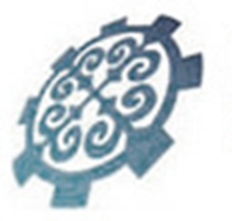 Кыргызский государственный технический университет им. И.РаззаковаСИСТЕМА ОБЕСПЕЧЕНИЯ КАЧЕСТВА ОБРАЗОВАНИЯДП __________??_______________ОДОБРЕНОНа заседании Ученого Совета КГТУ им. И. Раззакова                                                          Протокол  № _______    от «___» ___________ 2022 г.УТВЕРЖДАЮРектор КГТУ им. И. Раззакова_________________Чыныбаев М.К.Приказ №____ «___» __________ 2022 г.№ версии НПА№ раздела/пункта или абзац, в котором внесены изменения и дополнения (с указанием страницы)№ и дата протокола Ученого совета КГТУ2